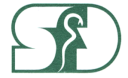 SLOVENSKO FARMACEVTSKO DRUŠTVOCELJSKA  PODRUŽNICA				Miklošičeva 1, 3000 Celje  Celje 13.10.2017V A B I L O  Vse člane naše CP SFD, farmacevte in farmacevtske tehnike, vljudno vabimo na  					strokovno srečanje 		 			v SREDO,  25. Oktobra  2017  ob   19.30 v  predavalnico Hotela Celeia  v Celju, Mariborska c. 3Tema:» Ali res vedno zdravimo glivična obolenja? «Predaval bo asist. mag. Jakob Koren, dr. med. iz Splošne bolnišnice Celje. Po  končanem  predavanju ste vabljeni na pogostitev in prijetno druženje. Sponzorju srečanja podjetju Altamedics d.o.o se v imenu Odbora CP lepo zahvaljujemo.S kolegialnimi pozdravi !Tajnica CP SFD :						Predsednica CP SFD :Anita Šturm T., mag. farm.	       			Nataša Čater, mag. farm.